Circular n.º 118/2017 - CRHOsasco, 23 de março de 2017.Senhores (as) Diretores (as) de EscolaSenhores (as) Gerentes de Organização EscolarAssunto: Concurso de Remoção – Suporte Pedagógico 2017Orientações para Fase de Coleta de Vagas A Comissão de Movimentação de Pessoal e o Centro de Recursos Humanos da Diretoria de Ensino Região Osasco informam que está previsto para os próximos dias a realização de Concurso de Remoção para a classe de Suporte Pedagógico/2017, tendo, portanto esta, a finalidade de orientar quanto aos procedimentos relativos à coleta de vagas a serem oferecidas, os quais envolverão as Diretorias Regionais de Ensino e Coordenadoria de Gestão de Recursos Humanos. Fixa-se a data-base para a coleta de vagas em 27/03/2017. As vagas a serem oferecidas e o Comunicado CGRH, pertinentes à abertura das inscrições serão publicadas na mesma data, uma vez que a inscrição dos candidatos está condicionada às suas indicações.Em face ao cronograma estabelecido e a Legislação regulamentadora dos Concursos, os procedimentos para coleta de vagas consistem em: 1 – Legislação: 1.1 – Regulamentação do Concurso de Remoção: Decreto nº 60.649/2014, Decreto 59.447/2013, Decreto 55.143/2009 e Resolução SE nº 95/2009.1.2 – Cursos: Resolução SE nº 58/2011, Deliberação CEE nº 108/2011 – artigo 5 1.3 – Coleta  de vagas: Diretor de Escola: Decreto nº 52.630/2008: dispõe sobre módulo pessoal das unidades escolares, Resolução SE 27/2008, dispõe sobre o módulo de pessoal das unidades.  Supervisor de Ensino:Resolução SE nº 55/2008, Resolução SE nº 24/2014, Esta Resolução não será utilizada no ano de 2017, visto a exigência de os cargos serem providos por Concurso Público. 2 – Procedimentos – Confirmação de Vagas:2.1 – CGRH: - 04/04/2017: 2.2 – Diretoria de Ensino 06 e 07/04/2017: A comissão de remoção da Diretoria de Ensino mediante levantamento prévio do módulo e contingente da Unidade Escolar, computado nos termos da Legislação vigente deverá acessar: http://portalnet.educacao.sp.gov.br – Concurso de Remoção/Perfil Diretoria. Nesta página encontra-se disponível Manual – Confirmação de Vagas, para consulta a respeito do passo a passo para efetuar a confirmação de vagas. Na sequência, deverá acessar a Guia “Cadastro/ Confirmação de Vagas”. 2.2.1 – Diretor de Escola: As Diretorias Regionais de Ensino confirmarão as vagas para o Cargo de Diretor de Escola. Na página de confirmação de vagas, procederá a ratificação/retificação do levantamento de vagas efetuado pelo sistema para o cargo de Diretor de Escola, sendo que no caso de retificação, deverá lançar a justificativa da alteração e o novo valor, o qual prevalecerá. 3 – Escolas Estaduais de Tempo Integral - PEI E ETI: PEI: Não cabe classificação de cargo de Diretor de Escola. Caso venha lançada vaga, deve-se excluir esta vaga.ETI: escola regular, devendo contar com 8 classes para comportar o cargo de Diretor de Escola. Para fins de cômputo do módulo da ETI, as classes serão computadas em dobro, visto que esta determinação prevista para cômputo dos módulos do QAE e QSE, também se refere para Diretor de Escola, conforme Resolução SE 06/2016. 4 – CEEJA O módulo será calculado pelo sistema nos termos da Resolução SE 77/2011 alterada pela Resolução SE-31/2013.5 – Vagas a serem consideradas: As Vagas dos Diretores de Escola, que se encontrem afastados por meio do código 056 (aguardando os 90 dias para publicação da aposentadoria) não deverão ser oferecidas para o Concurso de Remoção. 6 – Cronograma Parcial 6.1 – Publicação Comunicado CGRH/ Vagas: 29/04/2017 6.2 – Período de inscrição/indicação: 02 a 08/05/20176.3 – Entrega das inscrições por União de Cônjuges das Unidades Escolares no CRH até o dia 09/05/2017A Comissão de Movimentação e o CRH estão à disposição para quaisquer dúvidas que surgirem.Atenciosamente,_____________________________________Gilse Martins P. Brito / Ivanilda M. MedinesComissão de Movimentação / Centro de Rec. HumanosDe Acordo:Irene M. PantelidakisDirigente Regional de Ensino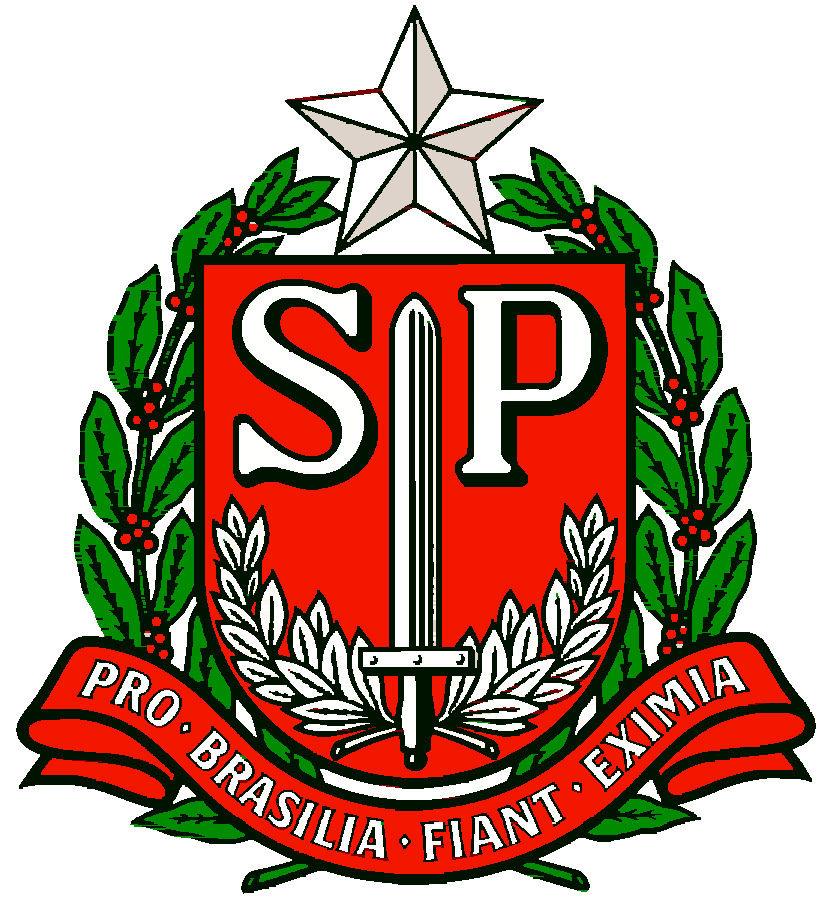 GOVERNO DO ESTADO DE SÃO PAULOSECRETARIA DE ESTADO DA EDUCAÇÃODIRETORIA DE ENSINO REGIÃO OSASCOCENTRO DE RECURSOS HUMANOS